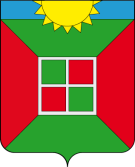          АДМИНИСТРАЦИЯ ГОРОДСКОГО ПОСЕЛЕНИЯ СМЫШЛЯЕВКА МУНИЦИПАЛЬНОГО РАЙОНА ВОЛЖСКИЙ САМАРСКОЙ ОБЛАСТИ         ПОСТАНОВЛЕНИЕ         от «   06   »        02          2018 г.    №     81                       Об утверждении стоимости услуг, предоставляемых согласно       гарантированному перечню услуг по погребению на территории городского поселения Смышляевка  муниципального района  Волжский Самарской области      В соответствии с Федеральным законом от 06.04.2015 года № 68-ФЗ (с изменениями, внесенными Федеральным законом от 14.12.2015 года), Федеральным законом от 12.01.1996 г. № 8-ФЗ « О погребении и похоронном деле», Положением « Об организации ритуальных услуг и содержании мест захоронения на территории городского поселения Смышляевка муниципального района Волжский», утвержденным Решением Собрания  представителей городского поселения Смышляевка от 26.10.2007 г. № 80, ПОСТАНОВЛЯЮ:  1. Утвердить стоимость услуг, предоставляемых на территории городского поселения Смышляевка муниципального района Волжский Самарской области согласно гарантированному перечню услуг по погребению, подлежащих возмещению в установленном порядке (Приложение № 1).  2.  Организационному отделу администрации (Павлова Т.В.) согласовать перечень услуг, оказываемых согласно гарантированному перечню услуг по погребению, с отделением Пенсионного фонда Российской Федерации по Самарской области.       3. Опубликовать настоящее постановление в газете «Мой поселок».   4. Постановление вступает в силу с момента его опубликования.   5. Контроль за исполнением настоящего Постановления возложить наЖукову Е.А., заместителя Главы администрации городского поселения Смышляевка.И.о. главы городскогопоселения Смышляевка                                                                      А.А. СапрыкинАндриянова 9991684                                                                                                   Приложение                                                                                                          к постановлению Главы                                                                                              городского поселения Смышляевка                                                                                              от « 06 »     02    2018 года   №    81               Стоимость предоставляемых услуг, согласно гарантированному перечню услуг по погребению на территории городского поселения Смышляевка на 2018 год.№ п/пНаименование услуг и требования к их качествуСтоимость услуг на одно захоронение (руб.)1Оформление документов, необходимых для погребения         Бесплатно 1.1Медицинское свидетельство о смерти1.2Свидетельство о смерти и справки о смерти,выдаваемые в органах ЗАГС 2Предоставление и доставка в один адрес гроба и других предметов, необходимых для погребения, включая погрузоразгрузочные работы   2088,462.1Гроб 1711,352.2Доставка гроба и других предметов, необходимых для погребения к дому (моргу), включая погрузоразгрузочные работы.        377,113Перевоз тела (останков) умершего на автокатафалке от местонахождения тела до кладбища, включая перемещение до места захоронения    810,674Погребение   2802,184.1Рытье могилы размером: 2,0 х 1,0 х 1,8    2379,964.2 Захоронение    275,304.3Предоставление и установка похоронного ритуального регистрационного знака с надписью (Ф.И.О., даты рождения и даты смерти) 146,92Всего стоимость услуг5701,31